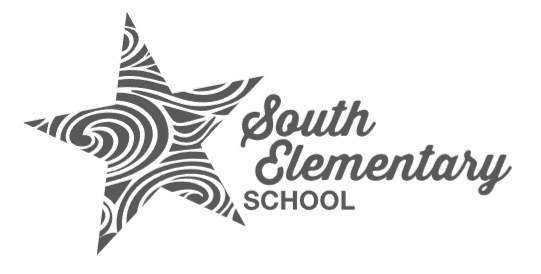                 A note from your child’s teacher . . .Dear Parent,It is SOL review time. As a teacher, I have found that SOL binders are a great organizational tool for my students. Today in class, the children and I discussed how to use their review binders. Your child put their own binder together. Each night, your child will be assigned activities in their review binder. In their binder is a calendar on which they will track their daily assignments. All work will be a review of material that they have learned over the past school year, plus fourth grade science. Your child should also bring home their interactive notebooks to study every evening. They are a wonderful tool! To stay on schedule with reviewing, they should study the same SOL material in the notebook that is assigned on their calendar. Your child IS allowed to work ahead if they wish. I understand that some nights are busier than others. Every night, I ask that you talk with your child about the work they are completing and make sure that it is completed. Your signature will not be required unless your child skips an assignment. Your child must bring their entire binder and all notebooks back to school every day because we will be using them in class. Please talk with your child about the importance of giving 100% in everything they do. I have tried to keep weekend work to a minimum, but with the amount of information they need to study, I had to include work on a few Fridays. In addition to the success of passing their SOLs, your child will earn extra incentives every week for completing their assignments, for example…extra recess time and ice pops! Your child has learned so much this year! I am sure that with dedication and persistence they will achieve success on their SOLs! Thank you in advance for working with your child on their SOL review. Mrs. M. Gates 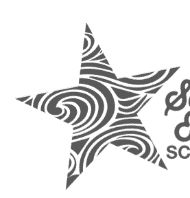 I have read the above note and I have discussed with my child the importance of always giving 100% effort in everything they do!  ___________________________________________Parent’s Signature